                                Liceo José Victorino Lastarria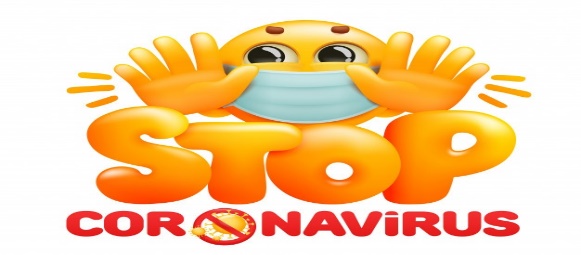                                                  Rancagua                           “Formando Técnicos para el mañana”                                   Unidad Técnico-PedagógicaGUÍA DE TALLER DE LENGUAJE  NOMBRE: __________________________________________ CURSO: _________ FECHA: _____________Objetivo: reconocer una perífrasis.I.- En las siguientes oraciones, sustituye el verbo en perífrasis (destacado) por una sola palabra (síntesis). Búscala en las siguientes palabras, sobran dos.
Aseguraremos – deberemos – ejecutar – cuestionó – informó – arriesgó – anhelo – queremos – compréndeme – haremos – alertó – movilizó. 


1.- Quiso llevar a cabo con buen éxito aquella empresa: …………………………….
2.- Vamos a tener que ejercitar este vocabulario: ……………………………………
3.- La maniobra puso en peligro a toda la tripulación: ………………………………
4.- Vamos a hacer una buena acción de generosidad con ese asilo de ancianos: ………………………
5.- El alcalde puso en movimiento a toda la comunidad: ……………………………
6.- Quedar en esa carrera es lo que yo más deseo: …………………………………..
7.- Ponte en mi lugar, para mí es difícil asumirlo así: ………………………………
8.- El detective puso en antecedentes al juez de la causa: ………………………….
9.- El profesor puso en tela de juicio la autenticidad del trabajo presentado: ………………………….
10.- Dejaremos a buen recaudo el dinero obtenido en el Bingo que organizamos en el colegio: ………………..Envía tus respuestas al correo: vink.meneses@gmail.com